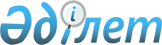 О бюджетах Железнодорожного сельского округа, села Карасу, села Октябрьское Карасуского района на 2018-2020 годыРешение маслихата Карасуского района Костанайской области от 21 декабря 2017 года № 181. Зарегистрировано Департаментом юстиции Костанайской области 8 января 2018 года № 7463.
      В соответствии со статьей 6 Закона Республики Казахстан от 23 января 2001 года "О местном государственном управлении и самоуправлении в Республике Казахстан" Карасуский районный маслихат РЕШИЛ:
      1. Утвердить бюджет Железнодорожного сельского округа на 2018-2020 годы согласно приложениям 1, 2 и 3 соответственно, в том числе на 2018 год в следующих объемах:
      1) доходы – 21137,5 тысяч тенге, в том числе по:
      налоговым поступлениям – 5550,0 тысяч тенге;
      неналоговым поступлениям – 0,0 тысячи тенге;
      поступлениям от продажи основного капитала – 0,0 тысяч тенге;
      поступлениям трансфертов – 15587,5 тысяч тенге;
      2) затраты – 21137,5 тысяч тенге;
      3) чистое бюджетное кредитование – 0,0 тысяч тенге, в том числе:
      бюджетные кредиты – 0,0 тысяч тенге;
      погашение бюджетных кредитов – 0,0 тысяч тенге;
      4) сальдо по операциям с финансовыми активами – 0,0 тысяч тенге;
      5) дефицит (профицит) бюджета – -0,0 тысяч тенге;
      6) финансирование дефицита (использование профицита) бюджета – 0,0 тысяч тенге.
      Сноска. Пункт 1 – в редакции решения маслихата Карасуского района Костанайской области от 11.10.2018 № 266 (вводится в действие с 01.01.2018).


      2. Учесть, что в бюджете Железнодорожного сельского округа предусмотрен объем субвенций, передаваемых из районного бюджета на 2018 год в сумме 14452,0 тысячи тенге.
      3. Утвердить бюджет села Карасу на 2018-2020 годы согласно приложениям 4, 5 и 6 соответственно, в том числе на 2018 год в следующих объемах:
      1) доходы – 344595,4 тысячи тенге, в том числе по:
      налоговым поступлениям – 17636,0 тысяч тенге;
      неналоговым поступлениям – 121,0 тысячи тенге;
      поступлениям от продажи основного капитала – 0,0 тысяч тенге;
      поступлениям трансфертов – 326838,4 тысячи тенге;
      2) затраты – 344595,4 тысячи тенге;
      3) чистое бюджетное кредитование – 0,0 тысяч тенге, в том числе:
      бюджетные кредиты – 0,0 тысяч тенге;
      погашение бюджетных кредитов – 0,0 тысяч тенге;
      4) сальдо по операциям с финансовыми активами – 0,0 тысяч тенге;
      5) дефицит (профицит) бюджета – -0,0 тысяч тенге;
      6) финансирование дефицита (использование профицита) бюджета – 0,0 тысяч тенге.
      Сноска. Пункт 3 – в редакции решения маслихата Карасуского района Костанайской области от 11.10.2018 № 266 (вводится в действие с 01.01.2018).


      4. Учесть, что в бюджете села Карасу предусмотрен объем субвенций, передаваемых из районного бюджета на 2018 год в сумме 95650,0 тысяч тенге.
      5. Учесть, что в бюджете села Карасу на 2018 год предусмотрен целевой текущий трансферт из областного бюджета в сумме 231188,4 тысячи тенге.
      Сноска. Пункт 5 – в редакции решения маслихата Карасуского района Костанайской области от 11.10.2018 № 266 (вводится в действие с 01.01.2018).


      6. Утвердить бюджет села Октябрьское на 2018-2020 годы согласно приложениям 7, 8 и 9 соответственно, в том числе на 2018 год в следующих объемах:
      1) доходы – 69409,0 тысяч тенге, в том числе по:
      налоговым поступлениям – 8181,0 тысяч тенге;
      неналоговым поступлениям – 9,0 тысячи тенге;
      поступлениям от продажи основного капитала – 0,0 тысяч тенге;
      поступлениям трансфертов – 61219,0 тысяч тенге;
      2) затраты – 69409,0 тысяч тенге;
      3) чистое бюджетное кредитование – 0,0 тысяч тенге, в том числе:
      бюджетные кредиты – 0,0 тысяч тенге;
      погашение бюджетных кредитов – 0,0 тысяч тенге;
      4) сальдо по операциям с финансовыми активами – 0,0 тысяч тенге;
      5) дефицит (профицит) бюджета – -0,0 тысяч тенге;
      6) финансирование дефицита (использование профицита) бюджета – 0,0 тысяч тенге.
      Сноска. Пункт 6 – в редакции решения маслихата Карасуского района Костанайской области от 11.10.2018 № 266 (вводится в действие с 01.01.2018).


      7. Учесть, что в бюджете села Октябрьское предусмотрен объем субвенций, передаваемых из районного бюджета на 2018 год в сумме 61219,0 тысяч тенге.
      8. Настоящее решение вводится в действие с 1 января 2018 года.
      СОГЛАСОВАНО
      Аким Железнодорожного
      сельского округа Карасуского
      района Костанайской области
      _______________ Н. Карашев
      СОГЛАСОВАНО
      Аким села Карасу Карасуского
      района Костанайской области
      _______________ С. Магзумов
      СОГЛАСОВАНО
      Аким села Октябрьское Карасуского
      района Костанайской области
      _______________ С. Бустеков
      СОГЛАСОВАНО
      Руководитель государственного
      учреждения "Отдел экономики
      и бюджетного планирования
      акимата Карасуского района"
      _______________ Р.Нургалиев Бюджет Железнодорожного сельского округа на 2018 год
      Сноска. Приложение 1 – в редакции решения маслихата Карасуского района Костанайской области от 11.10.2018 № 266 (вводится в действие с 01.01.2018). Бюджет Железнодорожного сельского округа на 2019 год Бюджет Железнодорожного сельского округа на 2020 год Бюджет села Карасу на 2018 год
      Сноска. Приложение 4 – в редакции решения маслихата Карасуского района Костанайской области от 11.10.2018 № 266 (вводится в действие с 01.01.2018). Бюджет села Карасу на 2019 год Бюджет села Карасу на 2020 год Бюджет села Октябрьское на 2018 год
      Сноска. Приложение 7 – в редакции решения маслихата Карасуского района Костанайской области от 11.10.2018 № 266 (вводится в действие с 01.01.2018). Бюджет села Октябрьское на 2019 год Бюджет села Октябрьское на 2020 год
					© 2012. РГП на ПХВ «Институт законодательства и правовой информации Республики Казахстан» Министерства юстиции Республики Казахстан
				
      Председатель сессии

К. Муканов

      Секретарь Карасуского
районного маслихата

С. Казиев
Приложение № 1
к решению маслихата
от 21 декабря 2017 года № 181
Категория
Категория
Категория
Категория
Сумма, тысяч тенге
Класс
Класс
Класс
Сумма, тысяч тенге
Подкласс
Подкласс
Сумма, тысяч тенге
Наименование
Сумма, тысяч тенге
I. Доходы
21137,5
1
Налоговые поступления
5550,0
1
01
Подоходный налог
1688,0
1
01
2
Индивидуальный подоходный налог
1688,0
1
04
Налоги на собственность
3862,0
1
04
1
Налоги на имущество
47,0
1
04
3
Земельный налог
445,0
1
04
4
Налог на транспортные средства
3370,0
2
Неналоговые поступления
0,0
3
Поступления от продажи основного капитала
0,0
4
Поступления трансфертов
15587,5
4
02
Трансферты из вышестоящих органов государственного управления
15587,5
4
02
3
Трансферты из районного (города областного значения) бюджета
15587,5
Функциональная группа
Функциональная группа
Функциональная группа
Функциональная группа
Функциональная группа
Сумма, тысяч тенге
Функциональная подгруппа
Функциональная подгруппа
Функциональная подгруппа
Функциональная подгруппа
Сумма, тысяч тенге
Администратор бюджетных программ
Администратор бюджетных программ
Администратор бюджетных программ
Сумма, тысяч тенге
Программа
Программа
Сумма, тысяч тенге
Наименование
Сумма, тысяч тенге
II. Затраты
21137,5
01
Государственные услуги общего характера
14089,3
1
Представительные, исполнительные и другие органы, выполняющие общие функции государственного управления
14089,3
124
Аппарат акима города районного значения, села, поселка, сельского округа
14089,3
001
Услуги по обеспечению деятельности акима города районного значения, села, поселка, сельского округа
14089,3
04
Образование
1234,7
2
Начальное, основное среднее и общее среднее образование
1234,7
124
Аппарат акима города районного значения, села, поселка, сельского округа
1234,7
005
Организация бесплатного подвоза учащихся до ближайшей школы и обратно в сельской местности
1234,7
07
Жилищно-коммунальное хозяйство
5813,5
3
Благоустройство населенных пунктов
5813,5
124
Аппарат акима города районного значения, села, поселка, сельского округа
5813,5
008
Освещение улиц в населенных пунктах
2113,5
011
Благоустройство и озеленение населенных пунктов
3700,0
III. Чистое бюджетное кредитование
0,0
IV. Сальдо по операциям с финансовыми активами
0,0
V. Дефицит (профицит) бюджета 
0,0
VI. Финансирование дефицита (использование профицита) бюджета
0,0Приложение № 2
к решению маслихата
от 21 декабря 2017 года № 181
Категория
Категория
Категория
Категория
Сумма,
тысяч тенге
Класс
Класс
Класс
Сумма,
тысяч тенге
Подкласс
Подкласс
Сумма,
тысяч тенге
Наименование
Сумма,
тысяч тенге
I. Доходы
16808,0
1
Налоговые поступления
5901,0
1
01
Подоходный налог
1627,0
1
01
2
Индивидуальный подоходный налог
1627,0
1
04
Налоги на собственность
4274,0
1
04
1
Налоги на имущество
47,0
1
04
3
Земельный налог
485,0
1
04
4
Налог на транспортные средства
3742,0
2
Неналоговые поступления
0,0
3
Поступления от продажи основного капитала
0,0
4
Поступления трансфертов
10907,0
4
02
Трансферты из вышестоящих органов государственного управления
10907,0
4
02
3
Трансферты из районного бюджета
10907,0
Функциональная группа 
Функциональная группа 
Функциональная группа 
Функциональная группа 
Функциональная группа 
Сумма,
тысяч тенге
Функциональная подгруппа 
Функциональная подгруппа 
Функциональная подгруппа 
Функциональная подгруппа 
Сумма,
тысяч тенге
Администратор бюджетных программ
Администратор бюджетных программ
Администратор бюджетных программ
Сумма,
тысяч тенге
Программа
Программа
Сумма,
тысяч тенге
Наименование
Сумма,
тысяч тенге
II. Затраты
16808,0
01
Государственные услуги общего характера
13009,0
1
Представительные, исполнительные и другие органы, выполняющие общие функции государственного управления
13009,0
124
Аппарат акима города районного значения, села, поселка, сельского округа
13009,0
001
Услуги по обеспечению деятельности акима города районного значения, села, поселка, сельского округа
13009,0
04
Образование
1347,0
2
Начальное, основное среднее и общее среднее образование
1347,0
124
Аппарат акима города районного значения, села, поселка, сельского округа
1347,0
005
Организация бесплатного подвоза учащихся до ближайшей школы и обратно в сельской местности
1347,0
06
Социальная помощь и социальное обеспечение
1415,0
9
Прочие услуги в области социальной помощи и социального обеспечения
1415,0
124
Аппарат акима города районного значения, села, поселка, сельского округа
1415,0
026
Обеспечение занятости населения на местном уровне
1415,0
07
Жилищно-коммунальное хозяйство
1037,0
3
Благоустройство населенных пунктов
1037,0
124
Аппарат акима города районного значения, села, поселка, сельского округа
1037,0
008
Освещение улиц в населенных пунктах
1037,0
III .Чистое бюджетное кредитование
0,0
IV. Сальдо по операциям с финансовыми активами
0,0
V. Дефицит (профицит) бюджета 
0,0
VI. Финансирование дефицита (использование профицита) бюджета
0,0Приложение № 3
к решению маслихата
от 21 декабря 2017 года № 181
Категория
Категория
Категория
Категория
Сумма,
тысяч тенге
Класс
Класс
Класс
Сумма,
тысяч тенге
Подкласс
Подкласс
Сумма,
тысяч тенге
Наименование
Сумма,
тысяч тенге
I. Доходы
17623,0
1
Налоговые поступления
6277,0
1
01
Подоходный налог
1741,0
1
01
2
Индивидуальный подоходный налог
1741,0
1
04
Налоги на собственность
4536,0
1
04
1
Налоги на имущество
47,0
1
04
3
Земельный налог
485,0
1
04
4
Налог на транспортные средства
4004,0
2
Неналоговые поступления
0,0
3
Поступления от продажи основного капитала
0,0
4
Поступления трансфертов
11346,0
4
02
Трансферты из вышестоящих органов государственного управления
11346,0
4
02
3
Трансферты из районного бюджета
11346,0
Функциональная группа 
Функциональная группа 
Функциональная группа 
Функциональная группа 
Функциональная группа 
Сумма,
тысяч тенге
Функциональная подгруппа 
Функциональная подгруппа 
Функциональная подгруппа 
Функциональная подгруппа 
Сумма,
тысяч тенге
Администратор бюджетных программ
Администратор бюджетных программ
Администратор бюджетных программ
Сумма,
тысяч тенге
Программа
Программа
Сумма,
тысяч тенге
Наименование
Сумма,
тысяч тенге
II. Затраты
17623,0
01
Государственные услуги общего характера
13678,0
1
Представительные, исполнительные и другие органы, выполняющие общие функции государственного управления
13678,0
124
Аппарат акима города районного значения, села, поселка, сельского округа
13678,0
001
Услуги по обеспечению деятельности акима города районного значения, села, поселка, сельского округа
13678,0
04
Образование
1376,0
2
Начальное, основное среднее и общее среднее образование
1376,0
124
Аппарат акима города районного значения, села, поселка, сельского округа
1376,0
005
Организация бесплатного подвоза учащихся до ближайшей школы и обратно в сельской местности
1376,0
06
Социальная помощь и социальное обеспечение
1496,0
9
Прочие услуги в области социальной помощи и социального обеспечения
1496,0
124
Аппарат акима города районного значения, села, поселка, сельского округа
1496,0
026
Обеспечение занятости населения на местном уровне
1496,0
07
Жилищно-коммунальное хозяйство
1073,0
3
Благоустройство населенных пунктов
1073,0
124
Аппарат акима города районного значения, села, поселка, сельского округа
1073,0
008
Освещение улиц в населенных пунктах
1073,0
III .Чистое бюджетное кредитование
0,0
IV. Сальдо по операциям с финансовыми активами
0,0
V. Дефицит (профицит) бюджета 
0,0
VI. Финансирование дефицита (использование профицита) бюджета
0,0Приложение № 4
к решению маслихата
от 21 декабря 2017 года № 181
Категория
Категория
Категория
Категория
Сумма, тысяч тенге
Класс
Класс
Класс
Сумма, тысяч тенге
Подкласс
Подкласс
Сумма, тысяч тенге
Наименование
Сумма, тысяч тенге
I. Доходы
344595,4
1
Налоговые поступления
17636,0
1
01
Подоходный налог
7968,0
1
01
2
Индивидуальный подоходный налог
7968,0
1
04
Налоги на собственность
9668,0
1
04
1
Налоги на имущество
131,0
1
04
3
Земельный налог
752,0
1
04
4
Налог на транспортные средства
8785,0
2
Неналоговые поступления
121,0
2
01
Доходы от государственной собственности
121,0
2
01
5
Доходы от аренды имущества, находящегося в государственной собственности
121,0
3
Поступления от продажи основного капитала
0,0
4
Поступления трансфертов
326838,4
4
02
Трансферты из вышестоящих органов государственного управления
326838,4
4
02
3
Трансферты из районного (города областного значения) бюджета
326838,4
Функциональная группа
Функциональная группа
Функциональная группа
Функциональная группа
Функциональная группа
Сумма, тысяч тенге
Функциональная подгруппа
Функциональная подгруппа
Функциональная подгруппа
Функциональная подгруппа
Сумма, тысяч тенге
Администратор бюджетных программ
Администратор бюджетных программ
Администратор бюджетных программ
Сумма, тысяч тенге
Программа
Программа
Сумма, тысяч тенге
Наименование
Сумма, тысяч тенге
II. Затраты
344595,4
01
Государственные услуги общего характера
22029,7
1
Представительные, исполнительные и другие органы, выполняющие общие функции государственного управления
22029,7
124
Аппарат акима города районного значения, села, поселка, сельского округа
22029,7
001
Услуги по обеспечению деятельности акима города районного значения, села, поселка, сельского округа
22029,7
04
Образование
57735,0
1
Дошкольное воспитание и обучение
54526,0
124
Аппарат акима города районного значения, села, поселка, сельского округа
54526,0
004
Дошкольное воспитание и обучение и организация медицинского обслуживания в организациях дошкольного воспитания и обучения
54526,0
2
Начальное, основное среднее и общее среднее образование
3209,0
124
Аппарат акима города районного значения, села, поселка, сельского округа
3209,0
005
Организация бесплатного подвоза учащихся до ближайшей школы и обратно в сельской местности
3209,0
07
Жилищно-коммунальное хозяйство
32190,3
3
Благоустройство населенных пунктов
32190,3
124
Аппарат акима города районного значения, села, поселка, сельского округа
32190,3
008
Освещение улиц в населенных пунктах
4384,1
009
Обеспечение санитарии населенных пунктов
3937,0
010
Содержание мест захоронений и погребение безродных
172,0
011
Благоустройство и озеленение населенных пунктов
23697,2
12
Транспорт и коммуникации
232640,4
1
Автомобильный транспорт
232640,4
124
Аппарат акима города районного значения, села, поселка, сельского округа
232640,4
013
Обеспечение функционирования автомобильных дорог в городах районного значения, селах, поселках, сельских округах
1212,0
045
Капитальный и средний ремонт автомобильных дорог в городах районного значения, селах, поселках, сельских округах
231428,4
III. Чистое бюджетное кредитование
0,0
IV. Сальдо по операциям с финансовыми активами
0,0
V. Дефицит (профицит) бюджета 
0,0
VI. Финансирование дефицита (использование профицита) бюджета
0,0Приложение № 5
к решению маслихата
от 21 декабря 2017 года № 181
Категория
Категория
Категория
Категория
Сумма,
тысяч тенге
Класс
Класс
Класс
Сумма,
тысяч тенге
Подкласс
Подкласс
Сумма,
тысяч тенге
Наименование
Сумма,
тысяч тенге
I. Доходы
176063,0
1
Налоговые поступления
18954,0
1
01
Подоходный налог
8284,0
1
01
2
Индивидуальный подоходный налог
8284,0
1
04
Налоги на собственность
10670,0
1
04
1
Налоги на имущество
99,0
1
04
3
Земельный налог
579,0
1
04
4
Налог на транспортные средства
9992,0
2
Неналоговые поступления
0,0
3
Поступления от продажи основного капитала
0,0
4
Поступления трансфертов
157109,0
4
02
Трансферты из вышестоящих органов государственного управления
157109,0
4
02
3
Трансферты из районного бюджета
157109,0
Функциональная группа 
Функциональная группа 
Функциональная группа 
Функциональная группа 
Функциональная группа 
Сумма,
тысяч тенге
Функциональная подгруппа 
Функциональная подгруппа 
Функциональная подгруппа 
Функциональная подгруппа 
Сумма,
тысяч тенге
Администратор бюджетных программ
Администратор бюджетных программ
Администратор бюджетных программ
Сумма,
тысяч тенге
Программа
Программа
Сумма,
тысяч тенге
Наименование
Сумма,
тысяч тенге
II. Затраты
176063,0
01
Государственные услуги общего характера
20912,0
1
Представительные, исполнительные и другие органы, выполняющие общие функции государственного управления
20912,0
124
Аппарат акима города районного значения, села, поселка, сельского округа
20912,0
001
Услуги по обеспечению деятельности акима города районного значения, села, поселка, сельского округа
20912,0
04
Образование
56197,0
1
Дошкольное воспитание и обучение
56197,0
124
Аппарат акима города районного значения, села, поселка, сельского округа
56197,0
004
Дошкольное воспитание и обучение и организация медицинского обслуживания в организациях дошкольного воспитания и обучения
53733,0
2
Начальное, основное среднее и общее среднее образование
2464,0
124
Аппарат акима города районного значения, села, поселка, сельского округа
2464,0
005
Организация бесплатного подвоза учащихся до ближайшей школы и обратно в сельской местности
2464,0
06
Социальная помощь и социальное обеспечение
6998,0
2
Социальная помощь
740,0
124
Аппарат акима города районного значения, села, поселка, сельского округа
740,0
003
Оказание социальной помощи нуждающимся гражданам на дому
740,0
9
Прочие услуги в области социальной помощи и социального обеспечения
6258,0
124
Аппарат акима города районного значения, села, поселка, сельского округа
6258,0
026
Обеспечение занятости населения на местном уровне
6258,0
07
Жилищно-коммунальное хозяйство
20305,0
3
Благоустройство населенных пунктов
20305,0
124
Аппарат акима города районного значения, села, поселка, сельского округа
20305,0
008
Освещение улиц в населенных пунктах
5723,0
009
Обеспечение санитарии населенных пунктов
6944,0
010
Содержание мест захоронений и погребение безродных
182,0
011
Благоустройство и озеленение населенных пунктов
7456,0
08
Культура, спорт, туризм и информационное пространство
61614,0
1
Деятельность в области культуры
61614,0
124
Аппарат акима города районного значения, села, поселка, сельского округа
61614,0
006
Поддержка культурно-досуговой работы на местном уровне
61614,0
12
Транспорт и коммуникации
10037,0
1
Автомобильный транспорт
10037,0
124
Аппарат акима города районного значения, села, поселка, сельского округа
10037,0
013
Обеспечение функционирования автомобильных дорог в городах районного значения, селах, поселках, сельских округах
10037,0
III .Чистое бюджетное кредитование
0,0
IV. Сальдо по операциям с финансовыми активами
0,0
V. Дефицит (профицит) бюджета 
0,0
VI. Финансирование дефицита (использование профицита) бюджета
0,0Приложение № 6
к решению маслихата
от 21 декабря 2017 года № 181
Категория
Категория
Категория
Категория
Сумма,
тысяч тенге
Класс
Класс
Класс
Сумма,
тысяч тенге
Подкласс
Подкласс
Сумма,
тысяч тенге
Наименование
Сумма,
тысяч тенге
I. Доходы
183421,0
1
Налоговые поступления
20234,0
1
01
Подоходный налог
8864,0
1
01
2
Индивидуальный подоходный налог
8864,0
1
04
Налоги на собственность
11370,0
1
04
1
Налоги на имущество
99,0
1
04
3
Земельный налог
579,0
1
04
4
Налог на транспортные средства
10692,0
2
Неналоговые поступления
0,0
3
Поступления от продажи основного капитала
0,0
4
Поступления трансфертов
163187,0
4
02
Трансферты из вышестоящих органов государственного управления
163187,0
4
02
3
Трансферты из районного бюджета
163187,0
Функциональная группа 
Функциональная группа 
Функциональная группа 
Функциональная группа 
Функциональная группа 
Сумма,
тысяч тенге
Функциональная подгруппа 
Функциональная подгруппа 
Функциональная подгруппа 
Функциональная подгруппа 
Сумма,
тысяч тенге
Администратор бюджетных программ
Администратор бюджетных программ
Администратор бюджетных программ
Сумма,
тысяч тенге
Программа
Программа
Сумма,
тысяч тенге
Наименование
Сумма,
тысяч тенге
II. Затраты
183421,0
01
Государственные услуги общего характера
21887,0
1
Представительные, исполнительные и другие органы, выполняющие общие функции государственного управления
21887,0
124
Аппарат акима города районного значения, села, поселка, сельского округа
21887,0
001
Услуги по обеспечению деятельности акима города районного значения, села, поселка, сельского округа
21887,0
04
Образование
58367,0
1
Дошкольное воспитание и обучение
58367,0
124
Аппарат акима города районного значения, села, поселка, сельского округа
58367,0
004
Дошкольное воспитание и обучение и организация медицинского обслуживания в организациях дошкольного воспитания и обучения
55847,0
2
Начальное, основное среднее и общее среднее образование
2520,0
124
Аппарат акима города районного значения, села, поселка, сельского округа
2520,0
005
Организация бесплатного подвоза учащихся до ближайшей школы и обратно в сельской местности
2520,0
06
Социальная помощь и социальное обеспечение
7497,0
2
Социальная помощь
740,0
124
Аппарат акима города районного значения, села, поселка, сельского округа
740,0
003
Оказание социальной помощи нуждающимся гражданам на дому
740,0
9
Прочие услуги в области социальной помощи и социального обеспечения
6757,0
124
Аппарат акима города районного значения, села, поселка, сельского округа
6757,0
026
Обеспечение занятости населения на местном уровне
6757,0
07
Жилищно-коммунальное хозяйство
21127,0
3
Благоустройство населенных пунктов
21127,0
124
Аппарат акима города районного значения, села, поселка, сельского округа
21127,0
008
Освещение улиц в населенных пунктах
5923,0
009
Обеспечение санитарии населенных пунктов
7187,0
010
Содержание мест захоронений и погребение безродных
188,0
011
Благоустройство и озеленение населенных пунктов
7829,0
08
Культура, спорт, туризм и информационное пространство
64004,0
1
Деятельность в области культуры
64004,0
124
Аппарат акима города районного значения, села, поселка, сельского округа
64004,0
006
Поддержка культурно-досуговой работы на местном уровне
64004,0
12
Транспорт и коммуникации
10539,0
1
Автомобильный транспорт
10539,0
124
Аппарат акима города районного значения, села, поселка, сельского округа
10539,0
013
Обеспечение функционирования автомобильных дорог в городах районного значения, селах, поселках, сельских округах
10539,0
III .Чистое бюджетное кредитование
0,0
IV. Сальдо по операциям с финансовыми активами
0,0
V. Дефицит (профицит) бюджета 
0,0
VI. Финансирование дефицита (использование профицита) бюджета
0,0Приложение № 7
к решению маслихата
от 21 декабря 2017 года № 181
Категория
Категория
Категория
Категория
Сумма, тысяч тенге
Класс
Класс
Класс
Сумма, тысяч тенге
Подкласс
Подкласс
Сумма, тысяч тенге
Наименование
Сумма, тысяч тенге
I. Доходы
69409,0
1
Налоговые поступления
8181,0
1
01
Подоходный налог
5525,0
1
01
2
Индивидуальный подоходный налог
5525,0
1
04
Налоги на собственность
2656,0
1
04
1
Налоги на имущество
70,0
1
04
3
Земельный налог
335,0
1
04
4
Налог на транспортные средства
2251,0
2
Неналоговые поступления
9,0
2
01
Доходы от государственной собственности
9,0
2
01
5
Доходы от аренды имущества, находящегося в государственной собственности
9,0
3
Поступления от продажи основного капитала
0,0
4
Поступления трансфертов
61219,0
4
02
Трансферты из вышестоящих органов государственного управления
61219,0
4
02
3
Трансферты из районного (города областного значения) бюджета
61219,0
Функциональная группа
Функциональная группа
Функциональная группа
Функциональная группа
Функциональная группа
Сумма, тысяч тенге
Функциональная подгруппа
Функциональная подгруппа
Функциональная подгруппа
Функциональная подгруппа
Сумма, тысяч тенге
Администратор бюджетных программ
Администратор бюджетных программ
Администратор бюджетных программ
Сумма, тысяч тенге
Программа
Программа
Сумма, тысяч тенге
Наименование
Сумма, тысяч тенге
II. Затраты
69409,0
01
Государственные услуги общего характера
16838,8
1
Представительные, исполнительные и другие органы, выполняющие общие функции государственного управления
16838,8
124
Аппарат акима города районного значения, села, поселка, сельского округа
16838,8
001
Услуги по обеспечению деятельности акима города районного значения, села, поселка, сельского округа
16838,8
04
Образование
42999,0
1
Дошкольное воспитание и обучение
42999,0
124
Аппарат акима города районного значения, села, поселка, сельского округа
42999,0
004
Дошкольное воспитание и обучение и организация медицинского обслуживания в организациях дошкольного воспитания и обучения
42999,0
07
Жилищно-коммунальное хозяйство
6026,2
3
Благоустройство населенных пунктов
6026,2
124
Аппарат акима города районного значения, села, поселка, сельского округа
6026,2
008
Освещение улиц в населенных пунктах
2405,0
011
Благоустройство и озеленение населенных пунктов
3621,2
12
Транспорт и коммуникации
3545,0
1
Автомобильный транспорт
3545,0
124
Аппарат акима города районного значения, села, поселка, сельского округа
3545,0
013
Обеспечение функционирования автомобильных дорог в городах районного значения, селах, поселках, сельских округах
3545,0
III. Чистое бюджетное кредитование
0,0
IV. Сальдо по операциям с финансовыми активами
0,0
V. Дефицит (профицит) бюджета 
0,0
VI. Финансирование дефицита (использование профицита) бюджета
0,0Приложение № 8
к решению маслихата
от 21 декабря 2017 года № 181
Категория
Категория
Категория
Категория
Сумма,
тысяч тенге
Класс
Класс
Класс
Сумма,
тысяч тенге
Подкласс
Подкласс
Сумма,
тысяч тенге
Наименование
Сумма,
тысяч тенге
I. Доходы
72599,0
1
Налоговые поступления
8728,0
1
01
Подоходный налог
5045,0
1
01
2
Индивидуальный подоходный налог
5045,0
1
04
Налоги на собственность
3683,0
1
04
1
Налоги на имущество
70,0
1
04
3
Земельный налог
436,0
1
04
4
Налог на транспортные средства
3177,0
2
Неналоговые поступления
0,0
3
Поступления от продажи основного капитала
0,0
4
Поступления трансфертов
63871,0
4
02
Трансферты из вышестоящих органов государственного управления
63871,0
4
02
3
Трансферты из районного бюджета
63871,0
Функциональная группа 
Функциональная группа 
Функциональная группа 
Функциональная группа 
Функциональная группа 
Сумма,
тысяч тенге
Функциональная подгруппа 
Функциональная подгруппа 
Функциональная подгруппа 
Функциональная подгруппа 
Сумма,
тысяч тенге
Администратор бюджетных программ
Администратор бюджетных программ
Администратор бюджетных программ
Сумма,
тысяч тенге
Программа
Программа
Сумма,
тысяч тенге
Наименование
Сумма,
тысяч тенге
II. Затраты
72599,0
01
Государственные услуги общего характера
16405,0
1
Представительные, исполнительные и другие органы, выполняющие общие функции государственного управления
16405,0
124
Аппарат акима города районного значения, села, поселка, сельского округа
16405,0
001
Услуги по обеспечению деятельности акима города районного значения, села, поселка, сельского округа
16405,0
04
Образование
42942,0
1
Дошкольное воспитание и обучение
42942,0
124
Аппарат акима города районного значения, села, поселка, сельского округа
42942,0
004
Дошкольное воспитание и обучение и организация медицинского обслуживания в организациях дошкольного воспитания и обучения
42942,0
06
Социальная помощь и социальное обеспечение
5864,0
2
Социальная помощь
3029,0
124
Аппарат акима города районного значения, села, поселка, сельского округа
3029,0
003
Оказание социальной помощи нуждающимся гражданам на дому
3029,0
9
Прочие услуги в области социальной помощи и социального обеспечения
2835,0
124
Аппарат акима города районного значения, села, поселка, сельского округа
2835,0
026
Обеспечение занятости населения на местном уровне
2835,0
07
Жилищно-коммунальное хозяйство
2353,0
3
Благоустройство населенных пунктов
2353,0
124
Аппарат акима города районного значения, села, поселка, сельского округа
2353,0
008
Освещение улиц в населенных пунктах
2353,0
08
Культура, спорт, туризм и информационное пространство
5035,0
1
Деятельность в области культуры
5035,0
124
Аппарат акима города районного значения, села, поселка, сельского округа
5035,0
006
Поддержка культурно-досуговой работы на местном уровне
5035,0
III .Чистое бюджетное кредитование
0,0
IV. Сальдо по операциям с финансовыми активами
0,0
V. Дефицит (профицит) бюджета 
0,0
VI. Финансирование дефицита (использование профицита) бюджета
0,0Приложение № 9
к решению маслихата
от 21 декабря 2017 года № 181
Категория
Категория
Категория
Категория
Сумма,
тысяч тенге
Класс
Класс
Класс
Сумма,
тысяч тенге
Подкласс
Подкласс
Сумма,
тысяч тенге
Наименование
Сумма,
тысяч тенге
I. Доходы
75823,0
1
Налоговые поступления
9303,0
1
01
Подоходный налог
5398,0
1
01
2
Индивидуальный подоходный налог
5398,0
1
04
Налоги на собственность
3905,0
1
04
1
Налоги на имущество
70,0
1
04
3
Земельный налог
436,0
1
04
4
Налог на транспортные средства
3399,0
2
Неналоговые поступления
0,0
3
Поступления от продажи основного капитала
0,0
4
Поступления трансфертов
66520,0
4
02
Трансферты из вышестоящих органов государственного управления
66520,0
4
02
3
Трансферты из районного бюджета
66520,0
Функциональная группа 
Функциональная группа 
Функциональная группа 
Функциональная группа 
Функциональная группа 
Сумма,
тысяч тенге
Функциональная подгруппа 
Функциональная подгруппа 
Функциональная подгруппа 
Функциональная подгруппа 
Сумма,
тысяч тенге
Администратор бюджетных программ
Администратор бюджетных программ
Администратор бюджетных программ
Сумма,
тысяч тенге
Программа
Программа
Сумма,
тысяч тенге
Наименование
Сумма,
тысяч тенге
II. Затраты
75823,0
01
Государственные услуги общего характера
17419,0
1
Представительные, исполнительные и другие органы, выполняющие общие функции государственного управления
17419,0
124
Аппарат акима города районного значения, села, поселка, сельского округа
17419,0
001
Услуги по обеспечению деятельности акима города районного значения, села, поселка, сельского округа
17419,0
04
Образование
44878,0
1
Дошкольное воспитание и обучение
44878,0
124
Аппарат акима города районного значения, села, поселка, сельского округа
44878,0
004
Дошкольное воспитание и обучение и организация медицинского обслуживания в организациях дошкольного воспитания и обучения
44878,0
06
Социальная помощь и социальное обеспечение
6022,0
2
Социальная помощь
3029,0
124
Аппарат акима города районного значения, села, поселка, сельского округа
3029,0
003
Оказание социальной помощи нуждающимся гражданам на дому
3029,0
9
Прочие услуги в области социальной помощи и социального обеспечения
2993,0
124
Аппарат акима города районного значения, села, поселка, сельского округа
2993,0
026
Обеспечение занятости населения на местном уровне
2993,0
07
Жилищно-коммунальное хозяйство
2436,0
3
Благоустройство населенных пунктов
2436,0
124
Аппарат акима города районного значения, села, поселка, сельского округа
2436,0
008
Освещение улиц в населенных пунктах
2436,0
08
Культура, спорт, туризм и информационное пространство
5068,0
1
Деятельность в области культуры
5068,0
124
Аппарат акима города районного значения, села, поселка, сельского округа
5068,0
006
Поддержка культурно-досуговой работы на местном уровне
5068,0
III .Чистое бюджетное кредитование
0,0
IV. Сальдо по операциям с финансовыми активами
0,0
V. Дефицит (профицит) бюджета 
0,0
VI. Финансирование дефицита (использование профицита) бюджета
0,0